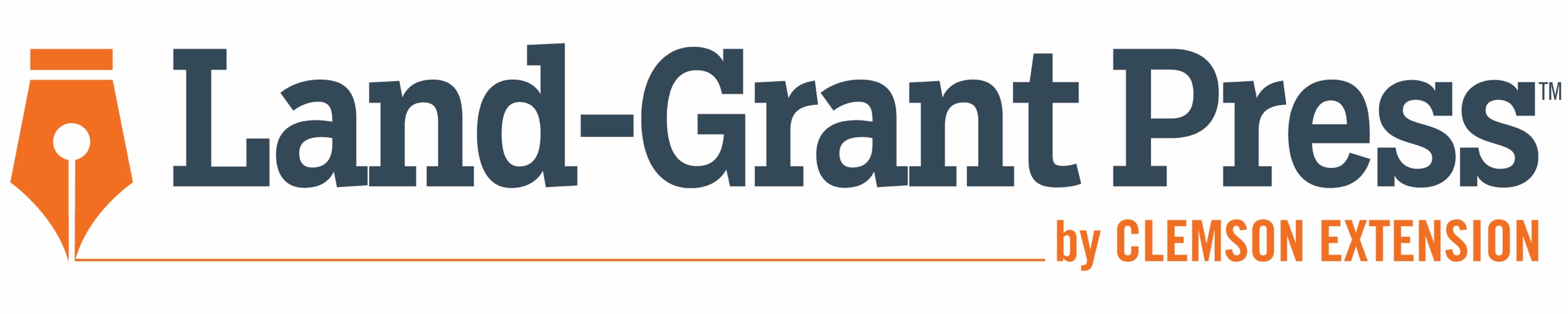 QUESTIONS FOR REVIEWERS: Land-Grant Press by Clemson Extension provides science-based, peer-reviewed publications written by Extension personnel and university scientists for professional stakeholder audiences, including livestock, equine, and forestry owners and managers. Reviewers are asked to take into consideration that the Land-Grant Press outlet of scholarly work differs from refereed research articles that are written for academic audiences.Publication Title:       Reviewers are encouraged to provide comments in the publication file with regard to grammar, organization, inclusion of appropriate research and information, etc. Did you provide comments in the publication file?    YES       NOIs the submittal appropriate for Land-Grant Press?    YES       NO(please explain)       Is the title appropriate?    YES       NO(please explain).      Is the length of the submittal appropriate?    YES       NO(please explain)       Is the content presented at the appropriate level for the intended audience?    YES       NO (please explain)       If there are figures and tables included, are they appropriate?    YES       NO (please explain)       Does the target audience that the author stated encompass all potential stakeholders?    YES       NO(please list others)       Does the author clearly state the key purpose of the article?    YES       NO(please explain)       Authors must provide at least one ‘in-text’ citation to include in a References Cited section. Has the author listed any ‘in-text’ citations?   YES       NO(If you answered ‘no’, do you have any recommendations as to references the author might include?  )       Would you like to re-review the publication when the author submits a revision?    YES       NOPlease comment on overall strengths and weaknesses of the submittal and provide any additional comments.       